Дорогие и уважаемые педагоги! Искренне поздравляем с 1 сентября! Примите наши пожелания, и пусть вас ожидают удивительные открытия, достижения и свершения. Желаем творческих успехов, доброжелательной атмосферы в коллективе, терпения и, конечно, благодарных и стремящихся к знаниям учеников и ответственных родителей. Ваш богатый профессиональный опыт помогает воспитывать доброе, нравственно чистое, и духовно богатое поколение, которое, несмотря на сложности современного мира, знает и ценит культуру страны. Пусть в этот учебный год вас меньше тревожат проблемы государственного масштаба, пусть политические игры не коснутся вашего учреждения. Искренне желаем вам достойной заработной платы, которая позволит вам чувствовать себя действительно важными и нужными членами общества. Милые педагоги, добра и счастья вам! Пускай первый день сентября станет началом важного, прекрасного и удивительного учебного года, который принесет вам только добрые, светлые и положительные эмоции! С праздником! 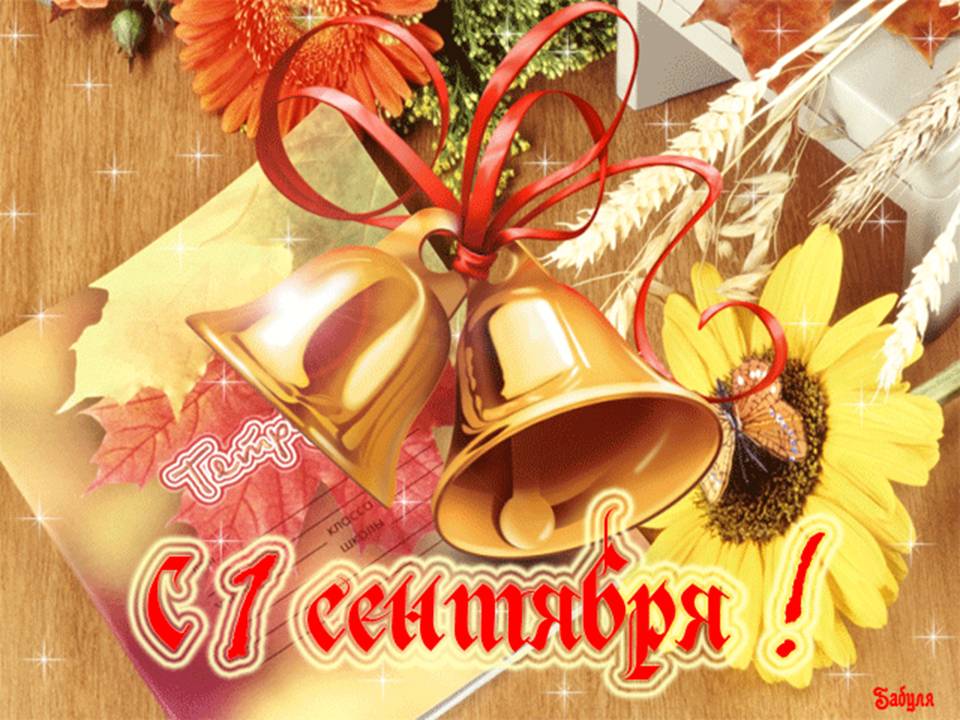 С уважением, коллектив ГУ «Учебно-методический центр среднего профессионального образования»